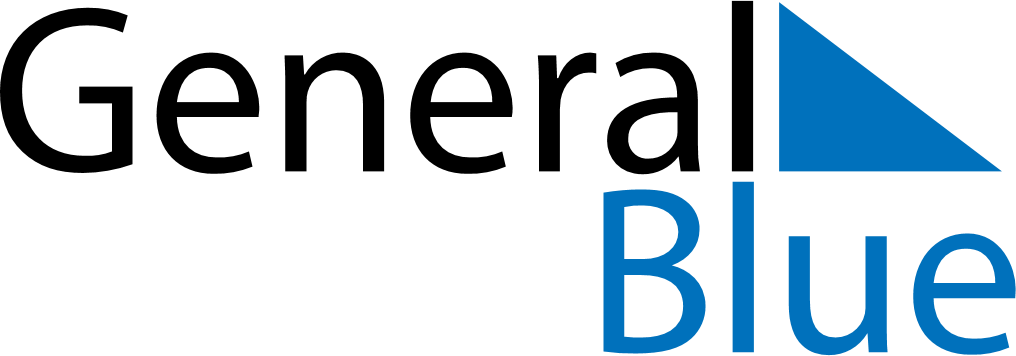 June 2024June 2024June 2024June 2024June 2024June 2024June 2024Aurukun, Queensland, AustraliaAurukun, Queensland, AustraliaAurukun, Queensland, AustraliaAurukun, Queensland, AustraliaAurukun, Queensland, AustraliaAurukun, Queensland, AustraliaAurukun, Queensland, AustraliaSundayMondayMondayTuesdayWednesdayThursdayFridaySaturday1Sunrise: 6:49 AMSunset: 6:12 PMDaylight: 11 hours and 23 minutes.23345678Sunrise: 6:49 AMSunset: 6:12 PMDaylight: 11 hours and 22 minutes.Sunrise: 6:49 AMSunset: 6:12 PMDaylight: 11 hours and 22 minutes.Sunrise: 6:49 AMSunset: 6:12 PMDaylight: 11 hours and 22 minutes.Sunrise: 6:50 AMSunset: 6:12 PMDaylight: 11 hours and 22 minutes.Sunrise: 6:50 AMSunset: 6:12 PMDaylight: 11 hours and 22 minutes.Sunrise: 6:50 AMSunset: 6:12 PMDaylight: 11 hours and 21 minutes.Sunrise: 6:51 AMSunset: 6:12 PMDaylight: 11 hours and 21 minutes.Sunrise: 6:51 AMSunset: 6:12 PMDaylight: 11 hours and 21 minutes.910101112131415Sunrise: 6:51 AMSunset: 6:13 PMDaylight: 11 hours and 21 minutes.Sunrise: 6:52 AMSunset: 6:13 PMDaylight: 11 hours and 21 minutes.Sunrise: 6:52 AMSunset: 6:13 PMDaylight: 11 hours and 21 minutes.Sunrise: 6:52 AMSunset: 6:13 PMDaylight: 11 hours and 20 minutes.Sunrise: 6:52 AMSunset: 6:13 PMDaylight: 11 hours and 20 minutes.Sunrise: 6:52 AMSunset: 6:13 PMDaylight: 11 hours and 20 minutes.Sunrise: 6:53 AMSunset: 6:13 PMDaylight: 11 hours and 20 minutes.Sunrise: 6:53 AMSunset: 6:13 PMDaylight: 11 hours and 20 minutes.1617171819202122Sunrise: 6:53 AMSunset: 6:14 PMDaylight: 11 hours and 20 minutes.Sunrise: 6:53 AMSunset: 6:14 PMDaylight: 11 hours and 20 minutes.Sunrise: 6:53 AMSunset: 6:14 PMDaylight: 11 hours and 20 minutes.Sunrise: 6:54 AMSunset: 6:14 PMDaylight: 11 hours and 20 minutes.Sunrise: 6:54 AMSunset: 6:14 PMDaylight: 11 hours and 20 minutes.Sunrise: 6:54 AMSunset: 6:14 PMDaylight: 11 hours and 20 minutes.Sunrise: 6:54 AMSunset: 6:15 PMDaylight: 11 hours and 20 minutes.Sunrise: 6:55 AMSunset: 6:15 PMDaylight: 11 hours and 20 minutes.2324242526272829Sunrise: 6:55 AMSunset: 6:15 PMDaylight: 11 hours and 20 minutes.Sunrise: 6:55 AMSunset: 6:15 PMDaylight: 11 hours and 20 minutes.Sunrise: 6:55 AMSunset: 6:15 PMDaylight: 11 hours and 20 minutes.Sunrise: 6:55 AMSunset: 6:15 PMDaylight: 11 hours and 20 minutes.Sunrise: 6:55 AMSunset: 6:16 PMDaylight: 11 hours and 20 minutes.Sunrise: 6:55 AMSunset: 6:16 PMDaylight: 11 hours and 20 minutes.Sunrise: 6:56 AMSunset: 6:16 PMDaylight: 11 hours and 20 minutes.Sunrise: 6:56 AMSunset: 6:16 PMDaylight: 11 hours and 20 minutes.30Sunrise: 6:56 AMSunset: 6:17 PMDaylight: 11 hours and 20 minutes.